lMADONAS NOVADA PAŠVALDĪBA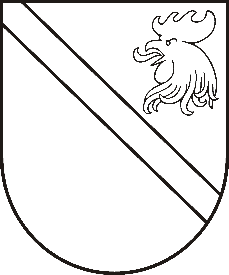 Reģ. Nr. 90000054572Saieta laukums 1, Madona, Madonas novads, LV-4801 t. 64860090, e-pasts: dome@madona.lv ___________________________________________________________________________MADONAS NOVADA PAŠVALDĪBAS DOMESLĒMUMSMadonā2019.gada 31.oktobrī										       Nr.522									     (protokols Nr.21, 22.p.)Par zemes ierīcības projekta apstiprināšanu un zemes lietošanas mērķa noteikšanu plānotajām zemes vienībām nekustamajos īpašumos “Gala Aizkalni”, “Meža Gaidas”, “Kornīši” Liezēres pagasts, Madonas novadsMadonas novada pašvaldībā saņemts SIA “AMETRS” iesniegums (reģistrēts Madonas novada pašvaldībā 24.10.2019 ar Nr. MNP/2.1.3.1/19/3579) ar lūgumu apstiprināt zemes ierīkotājas Rūtas Putniņas ( zemes ierīkotāja sertifikāts ser.BA Nr.640, derīgs līdz 03.02.2024.) izstrādāto zemes ierīcības projektu nekustamā īpašuma “Gala Aizkalni”, zemes vienība ar kadastra apzīmējumu 7068 014 0012, “Meža Gaidas”, zemes vienība ar kadastra apzīmējumu 7068 009 0094,  “Kornīši” zemes vienību ar kadastra apzīmējumu 7068 014 0063, kas atrodas Liezēres pagastā, Madonas novadā, robežu pārkārtošanai, izpildot Madonas novada pašvaldības izsniegtos nosacījumus. Pamatojoties uz Zemes ierīcības likumu, MK 02.08.2016.g. noteikumiem Nr.505 “Zemes ierīcības projekta izstrādes noteikumi” 26. un 28.punktu, “Nekustāmā īpašuma valsts kadastra likuma” 9.panta pirmās daļas 1.punktu, 20.06.2006. MK noteikumiem Nr.496 “Nekustamā īpašuma lietošanas mērķu klasifikācijas un nekustamā īpašuma lietošanas mērķu noteikšanas un maiņas kārtība” pirmās daļas 2 punktu, atklāti balsojot: PAR – 15 (Agris Lungevičs, Ivars Miķelsons, Andrejs Ceļapīters, Andris Dombrovskis, Antra Gotlaufa, Artūrs Grandāns, Gunārs Ikaunieks, Valda Kļaviņa, Valentīns Rakstiņš, Andris Sakne, Rihards Saulītis, Inese Strode, Aleksandrs Šrubs, Gatis Teilis, Kaspars Udrass), PRET – NAV, ATTURAS – NAV, Madonas novada pašvaldības dome  NOLEMJ:Apstiprināt SIA “AMETRS” 2019.gada 24.oktobra Madonas novada pašvaldībā iesniegto zemes ierīcības projektu nekustamā īpašuma “Gala Aizkalni”, zemes vienība ar kadastra apzīmējumu 7068 014 0012, “Meža Gaidas”, zemes vienība ar kadastra apzīmējumu 7068 009 0094,  “Kornīši” zemes vienība ar kadastra apzīmējumu 7068 014 0063, kas atrodas Liezēres pagastā, Madonas novadā, robežu pārkārtošanai.  Zemes vienību sadalījuma robežas noteikt saskaņā ar zemes ierīcības projekta grafisko daļu (1.pielikums), kas ir šī lēmuma neatņemama sastāvdaļa.Plānotajai (paliekošajai) zemes vienībai ar kadastra apzīmējumu 7068 014 0012 atstāt nosaukumu “Gala Aizkalni” un noteikt zemes lietošanas mērķi –zeme uz kuras galvenā saimnieciskā darbība ir mežsaimniecība, NĪLM kods 0201, 36.06 ha platībā.Plānotajai (paliekošajai) zemes vienībai ar kadastra apzīmējumu 7068 014 0063 atstāt nosaukumu “Kornīši” un noteikt zemes lietošanas mērķi – zeme uz kuras galvenā saimnieciskā darbība ir lauksaimniecība, NĪLM kods 0201, 11.90 ha platībā.Saskaņā ar Administratīvā procesa likuma 188.panta pirmo daļu, lēmumu var pārsūdzēt viena mēneša laikā no lēmuma spēkā stāšanās dienas Administratīvajā rajona tiesā.Saskaņā ar Administratīvā procesa likuma 70.panta pirmo daļu, lēmums stājas spēkā ar brīdi, kad tas paziņots adresātam.Domes priekšsēdētājs								          A.Lungevičs